ΣΑΒΒΑΤΟ, 24/2/2018 07:00	ΜΑΖΙ ΤΟ ΣΑΒΒΑΤΟΚΥΡΙΑΚΟ  W 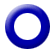 Ενημερωτική εκπομπή με τον Γιάννη Σκάλκο και την Ευρυδίκη Χάντζιου. Tρίωρη ενημερωτική εκπομπή που αναλύει όλη την επικαιρότητα με απευθείας συνδέσεις, συνεντεύξεις και ανταποκρίσεις. Ο Γιάννης Σκάλκος και η Ευρυδίκη Χάντζιου μας ενημερώνουν για ότι συμβαίνει στην πολιτική, την οικονομία, την καθημερινότητα, τον πολιτισμό και τον αθλητισμό. Παρουσίαση: Γιάννης Σκάλκος, Ευρυδίκη ΧάντζιουΑρχισυνταξία: Χαρά ΨαθάΔιεύθυνση παραγωγής: Αλίκη Θαλασσοχώρη Σκηνοθεσία: Αντώνης Μπακόλας 10:00	ΠΑΜΕ ΑΛΛΙΩΣ  W                      Ενημερωτική εκπομπή με τον Τάκη Σαράντη και την Αναστασία Γιάμαλη.Τα Σαββατοκύριακα στην ΕΡΤ1, από τις 10.00 «Πάμε Αλλιώς» την ενημέρωση και προσεγγίζουμε την επικαιρότητα με διαφορετική οπτική. Από τις 10.00 ώς τις 12.00 κάθε Σάββατο και από τις 10.00 ώς τις 11.30 τις Κυριακές, ο Τάκης Σαράντης και η Αναστασία Γιάμαλη μεταφέρουν τον παλμό της επικαιρότητας και δίνουν το ειδησεογραφικό στίγμα της ημέρας …«αλλιώς».«Πάμε Αλλιώς» την ενημέρωση, με ειδήσεις, πολιτική, συνεντεύξεις, πρόσωπα και ιστορίες, πολιτισμό, αθλητικά, καιρό, καθώς και όλα τα νέα των social media.Σκηνοθεσία: Νίκος ΠαρλαπάνηςΑρχισυνταξία: Αρετή ΜπίταΔ/νση παραγωγής: Αλίκη Θαλασσοχώρη Δημοσιογραφική ομάδα: Ρούλα Κρικώνη,Λία Ταρούση 12:00	ΕΡΤ ΕΙΔΗΣΕΙΣ – ΕΡΤ ΑΘΛΗΤΙΚΑ – ΕΡΤ ΚΑΙΡΟΣ   W12:30	ΕΠΤΑ   W   Με τη Βάλια Πετούρη.Ενημερωτική εκπομπή, με καλεσμένο το πολιτικό πρόσωπο της εβδομάδας και θέμα την ανασκόπηση της επικαιρότητας, το επταήμερο που πέρασε.Παρουσίαση-αρχισυνταξία: Βάλια Πετούρη.Δημοσιογραφική επιμέλεια: Μανιώ Μάνεση.Σκηνοθεσία:  Αντώνης ΜπακόλαςΔιεύθυνση παραγωγής: Νάντια Κούσουλα13:30	EUROPE   W     ΝΕΟΣ ΚΥΚΛΟΣΕκπομπή με την Εύα Μπούρα Πρόκειται για μία εβδομαδιαία  τηλεοπτική εκπομπή  στοχευμένη στις εξελίξεις στην Ευρωπαϊκή Ένωση. σε μία κρίσιμη και μεταβατική περίοδο για την Ευρώπη. Μέσα από αναλυτικά ρεπορτάζ, εκτενή αφιερώματα και αποστολές, συνεντεύξεις με ευρωβουλευτές και ειδικούς αναλυτές και συνεργασία με το τηλεοπτικό κανάλι Europarl T.V.  η εκπομπή «Εurope» στοχεύει να αναδείξει μεγάλα ευρωπαϊκά ζητήματα, όπως η μετανάστευση, η ανεργία,  η ανάπτυξη, το περιβάλλον, η ενέργεια κλπ., να καλύψει θέματα ΣΑΒΒΑΤΟ, 24/2/2018 που ενδιαφέρουν τους Ευρωπαίους πολίτες και δεν αποκτούν πρωτεύουσα θέση στην ειδησεογραφία αλλά  και να καταγράψει  τα νέα δεδομένα της ευρωπαϊκής προοπτικής.Έρευνα-Παρουσίαση:  Εύα Μπούρα. Αρχισυνταξία: Σάκης Τσάρας.Σκηνοθεσία: Νίκος Παρλαπάνης.Διεύθυνση παραγωγής: Γεωργία Μαράντου - Νάντια Κούσουλα 15:00	ΕΡΤ ΕΙΔΗΣΕΙΣ+ ΕΡΤ ΑΘΛΗΤΙΚΑ+ΕΡΤ ΚΑΙΡΟΣ  W	16:00	ΑΠΟ ΤΟΝ ΦΡΟΪΝΤ ΣΤΟ ΔΙΑΔΙΚΤΥΟ (E)  W    		Μια ωριαία αναδρομή σε μικρές και μεγάλες στιγμές του αιώνα που πέρασε, όπως αυτές καταγράφονται στην εκπομπή «Σαν σήμερα τον 20ο Αιώνα». Τον Μάρτιο του 1900, με τη μελέτη του «Η επιστήμη των ονείρων», ο Σίγκμουντ Φρόιντ έφερε μια πραγματική επανάσταση στην επιστημονική σκέψη και την ιατρική επιστήμη. Εγκαινίασε έτσι μια περίοδο ριζικών αλλαγών, μεγάλων ανατροπών και κοσμοϊστορικών ανακατατάξεων, που θα μεταμόρφωναν την εικόνα του κόσμου. Εκατό χρόνια αργότερα, η επανάσταση του Διαδικτύου άλλαξε άρδην τον τρόπο ζωής και επικοινωνίας εκατομμυρίων ανθρώπων. Τα δύο αυτά γεγονότα, καθόρισαν τα χρονικά όρια ενός αιώνα, που διαμόρφωσε το σύγχρονο πρόσωπο της ανθρωπότητας.Σκηνοθεσία: Πάνος Παπαδόπουλος, Θανάσης Παπακώστας Επιμέλεια-σενάριο-κείμενα: Πάνος Παπαδόπουλος Αφήγηση: Αλέξανδρος Λαχανάς. Διεύθυνση παραγωγής: Ελευθερία ΚαποκάκηΈρευνα αρχείου: Ελευθερία Γεροφωκά, Κατερίνα Παπακωνσταντίνου, Μαρία Τρουπάκη Επιμέλεια σημάτων: Γιάννης Γούβαλης, Θανάσης Παπακώστας Μουσική σημάτων: Δημήτρης Ευαγγελινός. Μοντάζ: Γιάννης Δούκας, Χρήστος Τσούμπελης, Φιλιώ Λαϊνά 16:50  	ΙΣΤΟΡΙΚΟΙ ΠΕΡΙΠΑΤΟΙ (Ε)   W      Με τον Πιέρρο ΤζανετάκοΟι «Ιστορικοί Περίπατοι» έχουν σκοπό να αναδείξουν πλευρές της ελληνικής Ιστορίας άγνωστες στο πλατύ κοινό με απλό και κατανοητό τρόπο.Η εκπομπή-ντοκιμαντέρ επιχειρεί να παρουσιάσει την Ιστορία αλλιώς, την Ιστορία στον τόπο της. Με εξωτερικά γυρίσματα στην Αθήνα ή την επαρχία σε χώρους που σχετίζονται με το θέμα της κάθε εκπομπής και «εκμετάλλευση» του πολύτιμου Αρχείου της ΕΡΤ και άλλων φορέων.«Η Ελλάδα στη δεκαετία του ‘50»Ο ομότιμος καθηγητής Ιστορίας του Πανεπιστημίου Αθηνών Θάνος Βερέμης, εξειδικευμένος στην Ελληνική Πολιτική Ιστορία του 20ού αιώνα, μας ξεναγεί στην Αθήνα και μας μιλά για την Ελλάδα της δεκαετίας του ΄50.Η δεκαετία του ΄50, καταφανώς πιο «άσημη» απ’ αυτές που προηγήθηκαν και ακολούθησαν, καθορίστηκε μεν από τα μεταπολεμικά τεκταινόμενα, αλλά και καθόρισε τα ταραχώδη χρόνια έως τη δικτατορία των συνταγματαρχών.Η εργώδης προσπάθεια για την ανασυγκρότηση, το σκληρό μετεμφυλιακό κράτος, το «κεντρώο διάλειμμα» πριν από την απόλυτη κυριαρχία της Δεξιάς, ο παλλαϊκός ξεσηκωμός υπέρ της Ένωσης της Κύπρου με την Ελλάδα και η άνοδος της Αριστεράς στη θέση της ΣΑΒΒΑΤΟ, 24/2/2018 αξιωματικής αντιπολίτευσης, είναι ορισμένα από τα κεφαλαιώδη ζητήματα που χαρακτήρισαν τη δεκαετία του ΄50. Γεγονότα, όπως η διαχείριση του Σχεδίου Μάρσαλ, η αποστολή του Ελληνικού Εκστρατευτικού Σώματος στην Κορέα, η εκτέλεση του Μπελογιάννη και των συντρόφων του, τα πραξικοπήματα που αποφεύχθηκαν στο παρά πέντε, ξεχωρίζουν μεταξύ των άλλων σπουδαίων τεκταινόμενων της περιόδου.Παρουσίαση-αρχισυνταξία: Πιέρρος Τζανετάκος.Σκηνοθεσία: Έλενα Λαλοπούλου.Διεύθυνση φωτογραφίας: Γιώργος Πουλίδης.Διεύθυνση παραγωγής: Ελένη Ντάφλου.17:50  	28 ΦΟΡΕΣ ΕΥΡΩΠΗ – 28 EUROPE (Ε)   W       Με τον Κώστα Αργυρό«Μια κάλπη Capricciosa»Στις 4 Μαρτίου οι Ιταλοί καλούνται ξανά στις κάλπες για να εκλέξουν Βουλή και Γερουσία. Όπως όλα δείχνουν δεν θα… βγάλουν κυβέρνηση, αφού καμιά από τις πολιτικές δυνάμεις δεν φαίνεται να έχει δυναμική απόλυτης πλειοψηφίας, παρά τον εκλογικό νόμο που ευνοεί σημαντικά το σχηματισμό συμμαχιών των κομμάτων. Είναι πολύ πιθανό λοιπόν, η χώρα να ζήσει και πάλι μια περίοδο «ιταλοποίησης», δηλαδή παρατεταμένης πολιτικής αστάθειας και ίσως και νέων εκλογών, αν η κάλπη αποδειχθεί ιδιαίτερα… καπριτσιόζα.Ο Κώστας Αργυρός βρέθηκε στη Ρώμη και συζήτησε με πολιτικούς, δημοσιογράφους και πολιτικούς επιστήμονες για το ρεσιτάλ παροχολογίας, που χαρακτηρίζει για μία ακόμα φορά τον προεκλογικό αγώνα, το ισχυρό κλίμα αντιευρωπαϊσμού, αλλά και τα πιθανά σενάρια της επόμενης μέρας και τις επιδράσεις στη σχέση της χώρας με την Ευρωπαϊκή Ένωση σε περίπτωση επικράτησης ευρωσκεπτικιστικών δυνάμεων.Πώς καταφέρνει να επιβιώνει, παρά τα σκάνδαλα και τις καταδίκες, ο 81 ετών πια Σίλβιο Μπερλουσκόνι; Γιατί ξεθώριασε τόσο γρήγορα το αστέρι του Ματέο Ρέντσι; Ποιον έχει βάλει στο… πόδι του ο ηγέτης του λαϊκιστικού κινήματος των 5 Αστέρων Μπέπε Γκρίλο; Πόσο ισχυρή θα είναι η εθνικιστική Λέγκα του Βορρά και τι ελπίδες έχει το νέο κόμμα των «Ελεύθερων και Ίσων», που συγκρότησαν στελέχη από το χώρο της κεντροαριστεράς;To ρεπορτάζ στην ιταλική πρωτεύουσα δίνει αρκετές απαντήσεις και βοηθά να κατανοήσουμε κάτω από ποιες συνθήκες οι Ιταλοί θα δώσουν τη δική τους ετυμηγορία.Σενάριο-παρουσίαση: Κώστας Αργυρός.Δημοσιογραφική ομάδα: Ωραιάνθη Αρμένη,  Κώστας Παπαδόπουλος, Δήμητρα Βεργίνη.Διεύθυνση φωτογραφίας: Κωνσταντίνος Τάγκας.18:50	ΞΕΝΗ ΤΑΙΝΙΑ      		              «ΒΑΛΕΣΑ: Η ΔΥΝΑΜΗ ΤΗΣ ΕΛΠΙΔΑΣ»  (Walesa. Czlowiek z nadziei/ WALESA: MAN OF HOPE)Δράμα, παραγωγής Πολωνίας 2013. Σκηνοθεσία: Αντρέι Βάιντα Παίζουν: Ανιέσκα Γκροτσόφσκα, Ρόμπερτ Βιέσκιεβιτς, Ζμπίγκνιου Ζαμακόφσκι, Ιβόνα ΜπιέλσκαΔιάρκεια: 115΄Υπόθεση: Η Νέα Ευρώπη έχει τις απαρχές της στο Γκντανσκ! Η ταινία «Βαλέσα, η δύναμη της ελπίδας» είναι η ιστορία ενός σύγχρονου ήρωα, του Λεχ Βαλέσα. Η ταινία αρχίζει με την Οριάννα Φαλάτσι που εμφανίζεται στο  διαμέρισμα του Βαλέσα για να πάρει συνέντευξη από ΣΑΒΒΑΤΟ, 24/2/2018 τον μελλοντικό νικητή του βραβείου Νόμπελ. Η γεμάτη συγκίνηση συνομιλία με μία από τις παγκοσμίου φήμης δημοσιογράφους διαπερνά όλη την ταινία. Η  Φαλάτσι θέτει ερωτήματα που κανένας άλλος δεν θα ήθελε ή δεν θα τολμούσε ποτέ να ρωτήσει τον θρυλικό ηγέτη του κινήματος της «Αλληλεγγύης». Με αυτόν τον τρόπο, αποκαλύπτει την αλήθεια ενός χαρισματικού άνδρα με εκπληκτική πολιτική διαίσθηση.Την παράσταση κλέβει ο χαρισματικός πρωταγωνιστής Ρόμπερτ Βιέσκιεβιτς.20:55     ΚΕΝΤΡΙΚΟ ΔΕΛΤΙΟ ΕΙΔΗΣΕΩΝ με την Αντριάνα Παρασκευοπούλου              ΑΘΛΗΤΙΚΑ  + ΚΑΙΡΟΣ   W22:00  	ΦΟΡΤΣΑ ΠΑΤΡΙΔΑ    W    Με τον Γιάννη ΖουγανέληΑν η καθημερινότητα πέφτει βαριά, υπάρχει η κατάλληλη θεραπεία! Χορηγείται κάθε Σάββατο και Πέμπτη από τη συχνότητα της ΕΡΤ1 με ενέσεις γέλιου.Για όλα υπάρχει και μια διαφορετική ματιά. Πιο φευγάτη και ανατρεπτική. Στόχος να εξαντληθεί κάθε όριο υπερβολής, καταρρίπτοντας τον μύθο που κυριαρχεί και θέλει, με όλα αυτά που βιώνουμε, να «τα έχουμε δει όλα»! Κι όμως: δεν έχουμε δει τίποτα! Τώρα θα τα δούμε όλα! Πρόκειται για μια διαφορετική προσέγγιση της καθημερινότητας, πιο ανατρεπτική και διασκεδαστική.Ο Γιάννης Ζουγανέλης, με τη βοήθεια του τηλεοπτικού φακού, θα εμβαθύνει στον παλμό της πόλης. Μια απρόβλεπτη, άκρως διαφορετική οπτική ματιά του κοινωνικοπολιτικού μας γίγνεσθαι, με πολύ κέφι, τραγούδι, έμπνευση, κουβέντες του αέρα ή του «καθαρού» αέρα, μια και η εκπομπή ενίοτε θα επισκέπτεται και μεγάλες αστικές περιοχές της Ελλάδας. Ο Έλληνας της παρέας, του κεφιού, έστω και του ωχ… αδερφισμού!Η προσέγγιση των διάφορων χαρακτήρων και καταστάσεων θα εξωτερικεύεται μέσα από μικρά δραματοποιημένα σκετς σε φυσικούς χώρους. Παράλληλα, με τη βοήθεια της κάμερας, ο Γιάννης Ζουγανέλης θα διεισδύει σε διάφορους χώρους  και, με βασικό όπλο το χιούμορ, θα μεταφέρει τον παλμό της πόλης.Συμμετέχουν οι: Γιάννης Ζουγανέλης, Τζόυς Ευείδη, Γιάννης Στεφόπουλος, Πάνος Σταθακόπουλος, Μιχάλης Άνθης, Τάνια Ρόκκα, Γιώργος Χατζής, Αλέξανδρος Ζουγανέλης, Μπιλ Γουίλσον. Κείμενα: Μιχάλης Άνθης, Νίκος Κεραμίδας, Γιάννης Ζουγανέλης.Καλλιτεχνική επιμέλεια: Γιάννης Ζουγανέλης.Σκηνοθεσία: Γιάννης Χαριτίδης.Παραγωγή: Φάνης Συναδινός E-Prod.             Επεισόδιο 13ο ΣΑΒΒΑΤΟ, 24/2/2018 22:30	 ΜΕ ΤΟΝ ΛΟΥΚΙΑΝΟ W   ΝΕΟΣ ΚΥΚΛΟΣ Mε αφορμή τη συμπλήρωση ενός χρόνου από το θάνατο του Λουκιανού Κηλαηδόνη (07.02.2017), η ΕΡΤ ετοίμασε και μεταδίδει έναν νέο κύκλο τεσσάρων ντοκιμαντέρ με γενικό τίτλο «Με τον Λουκιανό», που είναι αφιερωμένα στον σπουδαίο συνθέτη, στιχουργό και ερμηνευτή.Ο Λουκιανός Κηλαηδόνης, που σημάδεψε με το έργο και τη ζωή του πολλές γενιές του τόπου μας, τώρα που έφυγε από τη ζωή, είναι ένα σύμβολο αγνού, ευαίσθητου, σημαντικού και ακέραιου καλλιτέχνη.Όλος ο κόσμος και ιδιαίτερα οι νέοι θέλουν να γνωρίσουν και να χαρούν πτυχές της ζωής του και της καλλιτεχνικής του δημιουργίας, που δεν πρόλαβαν να ζήσουν οι ίδιοι.Το υλικό των εκπομπών βασίζεται στο πλούσιο αρχείο του συνθέτη, καθώς και σε συνεντεύξεις συνεργατών.Επεισόδιο 3o: «Νύχτα γιομάτη θαύματα, νύχτα σπαρμένη μάγια» Β΄ ΜΕΡΟΣ  Το δεύτερο μέρος του ντοκιμαντέρ «Νύχτα γιομάτη θαύματα, νύχτα σπαρμένη μάγια», ολοκληρώνεται απόψε και βασίζεται στην ομώνυμη συναυλία του Λουκιανού Κηλαηδόνη που έγινε τον Ιούλιο του 1991 στο Λυκαβηττό. Μια συναυλία-θέαμα με ηθοποιούς (Άννα Καλουτά, Μίμης Χρυσομάλλης, Κώστα Αρζόγλου, Άννα Βαγενά, Παύλος Κοντογιαννίδης, Ελένη Γερασιμίδου), με τραγουδιστές (Μανώλης Μητσιάς, Αφροδίτη Μάνου, Στέλιος Βαμβακάρης), με μαζορέτες, Ινδιάνους και όλους τους ήρωες που περιγράφει ο Λουκιανός στο τραγούδι του «Το πάρτι». Μια μαγική βραδιά σαν αυτές που μόνο εκείνος ήξερε να φτιάχνει. Σκηνοθεσία – Παραγωγή: Γιάννης Χαριτίδης.Εκτέλεση παραγωγής: Φάνης  Συναδινός Ε-prod.23:30	ΞΕΝΗ ΣΕΙΡΑ (Ε)        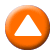 «ΜΑΥΡΕΣ ΧΗΡΕΣ» (BLACK WIDOWS) – Β΄ ΚΥΚΛΟΣΔραματική σειρά-θρίλερ, παραγωγής Φινλανδίας 2016.Πρωταγωνιστούν: Pihla Viitala, Wanda Dubiel, Malla Malmivaara, Ville Tiihonen, Osla Räisänen, Alex Anton, Niko Saarela, Carl-Kristian Rundman,  Vilma Melasniemi κ.ά.Όταν τα τρία ζευγάρια φίλων αποφάσισαν να περάσουν ένα ευχάριστο καλοκαιρινό διήμερο, δεν φαντάζονταν ότι η ζωή τους θα άλλαζε, τόσο ξαφνικά. Ή μήπως το φαντάζονταν; Η Bίρα, η Γιοχάνα και η Κίρσι μπαίνουν στη ζωή μας αποφασισμένες να «καθαρίσουν» με τους συζύγους τους μία και καλή. Και το καταφέρνουν, με εκρηκτικό τρόπο.  Οι τρεις Μαύρες Χήρες τα έχουν οργανώσει όλα στην εντέλεια. Σίγουρα;Πρόκειται για ένα σύγχρονο θρίλερ, που έσπασε τα κοντέρ τηλεθέασης όταν πρωτοπροβλήθηκε, ενώ σήμερα τη σειρά την παρακολουθούν τηλεθεατές από όλες τις σκανδιναβικές χώρες και πολλές της Ευρώπης, μέχρι και τη Μέση Ανατολή. Έχει αποσπάσει τα βραβεία «καλύτερης δραματικής σειράς», «σεναρίου» και «σκηνοθεσίας» στα φινλανδικά τηλεοπτικά βραβεία και, πρόσφατα, ο αμερικανικός κολοσσός CBS απέκτησε τα δικαιώματα της σειράς, ώστε να προχωρήσει στο remake της.Η ξένη σειρά, «Μαύρες Χήρες» (Black Widows), παρουσιάζει την πλήρη ανατροπή στις ζωές των τριών γυναικών, όταν η δολοπλοκία τους δεν πηγαίνει ακριβώς όπως είχαν προγραμματίσει. Σκηνές μαύρου χιούμορ, δραματικές εξομολογήσεις μεταξύ των τριών γυναικών, αλλά και αστυνομικού περιεχομένου ανατροπές, συνθέτουν την υπόθεση που έχει χαρακτηριστεί από τον διεθνή Τύπο, «of high concept».ΣΑΒΒΑΤΟ, 24/2/2018 Επεισόδιο 8ο. Ο γάμος της Κίρσι δεν εξελίσσεται παραμυθένια. Ο Μπούντα μοιάζει να θριαμβεύει, αφού καταστρέφει τα στοιχεία και παγιδεύει τον Πέτρι. Δεν ξέρει όμως ότι ο Γιούκα ερευνά πολύ επισταμένα με το αν ο Μπούντα θα μπορούσε να βλάψει την κόρη του. Όντας με την κόρη του στην εξοχή, ο Γιούκα ανακαλύπτει το μυστικό που κρύβει το μενταγιόν της μικρής Σίρι, όταν αυτό σπάει…Επεισόδιο 9ο. Ο Γιούκα με σχετική βοήθεια αποκτά πρόσβαση στη θυρίδα της Βίρα, όπου βρίσκει μόνον ένα DVD αντί για χρήματα που περίμενε να βρει. Η Κίρσι επιδεικνύει την πλέον ανώριμη συμπεριφορά, οργιάζοντας με την πιστωτική του νέου της συζύγου  που τον αναγκάζει να της την αφαιρέσει. Με το που πέφτει η νύχτα, ο Μπούντα φθάνει στο εξοχικό, όπου η μικρή Σίρι μόνη περιμένει τον πατέρα της…ΝΥΧΤΕΡΙΝΕΣ ΕΠΑΝΑΛΗΨΕΙΣ:01.00 ΜΕ ΤΟΝ ΛΟΥΚΙΑΝΟ (Ε) ημέρας W02.05 ΞΕΝΗ ΣΕΙΡΑ «BLACK WIDOWS»  (E) ημέρας  03:35 EUROPE (Ε) ημέρας   W05:10 ΕΠΤΑ (Ε) ημέρας   W06.05 ΦΟΡΤΣΑ ΠΑΤΡΙΔΑ (Ε) ημέρας   W06:40 ΣΑΝ ΣΗΜΕΡΑ ΤΟΝ 20ό ΑΙΩΝΑ (Ε)  WΚΥΡΙΑΚΗ,  25/2/2018 07:00	ΜΑΖΙ ΤΟ ΣΑΒΒΑΤΟΚΥΡΙΑΚΟ  W    Ενημερωτική εκπομπή με τον Γιάννη Σκάλκο και την Ευρυδίκη Χάντζιου 10:00	ΠΑΜΕ ΑΛΛΙΩΣ  W    Ενημερωτική εκπομπή με τον Τάκη Σαράντη και την Αναστασία Γιάμαλη 11:30	ΜΕ ΑΡΕΤΗ ΚΑΙ ΤΟΛΜΗ   W    Εκπομπή 24η12:00	ΕΡΤ ΕΙΔΗΣΕΙΣ – ΕΡΤ ΑΘΛΗΤΙΚΑ – ΕΡΤ ΚΑΙΡΟΣ   W12:30	ΤΡΑΓΟΥΔΙΑ ΠΟΥ ΕΓΡΑΨΑΝ ΙΣΤΟΡΙΑ (Ε)  W    Μια σειρά ντοκιμαντέρ σε σκηνοθεσία Γιώργου Χρ. Ζέρβα, παραγωγής ΕΡΤ«Ας κρατήσουν οι χοροί» (Διονύσης Σαββόπουλος)Πρόκειται για ένα ημίωρο, δημιουργικό ντοκιμαντέρ, πορτρέτο του τραγουδιού «Ας κρατήσουν οι χοροί» 1982, του Διονύση Σαββόπουλου.Μια ταινία προσεγγίζει, διερευνά και αναδεικνύει την αφορμή, τις συνθήκες δημιουργίας αυτού του τραγουδιού, τον τρόπο και τους στόχους δημιουργίας αυτού του τραγουδιού αλλά και την απήχηση που είχε.Άξονας του ντοκιμαντέρ ο Διονύσης Σαββόπουλος, που θυμάται τις μουσικές των παιδικών του χρόνων, τους φίλους, τις παρέες και τα στέκια της νεότητάς του.Εξομολογείται τη μέθοδο του συνθέτη, αποκαλύπτει τα βιώματα που τον οδήγησαν στη δημιουργία του τραγουδιού και στοχάζεται για την παράδοση και τις κοινότητες των Ελλήνων... και μαζί φωτογραφίζει και αντικείμενα από τη ζωή του, παλιές και τελευταίες εκτελέσεις του τραγουδιού, εικόες από τη λαϊκή παράδοση, λαϊκα δρώμενα, πανηγύρια και χοροί.Μια ποιητική προσέγγιση της ουσίας ενός τραγουδιού που αντλεί από το παρελθόν κοιτάζοντας το μέλλον και πάνω από όλα είναι ένας ύμνος στη συλλογικότητα και τις παρέες που γράφουν ιστορία στην Ελλάδα.13:00	ΤΟ ΑΛΑΤΙ ΤΗΣ ΓΗΣ    W        NEO ΕΠΕΙΣΟΔΙΟ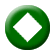 «ΜΟΥΣΙΚΕΣ ΠΑΡΕΕΣ: STRINGLESS - ΑΡΓΑΤΕΙΑ – ENCARDIA»Ο Λάμπρος Λιάβας και το «Αλάτι της Γης» υποδέχονται τρεις εξαιρετικές μουσικές παρέες που μας προσκαλούν στο γοητευτικό ταξίδι των φωνών: Stringless,  Αργατεία και Εncardia.Η φωνητική ομάδα Stringless μας έρχεται από τη Θεσσαλονίκη και αποτελείται από έξι δυναμικές γυναικείες παρουσίες σε μια πολυφωνική σύμπραξη, όπου η ανθρώπινη φωνή αντικαθιστά όλα τα μουσικά όργανα. Αποτελείται από τις: Αλμπένα Κούτοβα, Δωροθέα Μιχαήλ, Έλσα Μουρατίδου, Κατερίνα Μαυροφρύδου, Στέλλα Γιαλτζή και Βασιλική Αλεξίου. Επιλέγουν τραγούδια από την ελληνική και ξένη παράδοση που μας ταξιδεύουν από τα βουνά του Καυκάσου έως την Πίνδο και τα Καρπάθια. Παράλληλα όμως, διευρύνουν το ρεπερτόριό ΚΥΡΙΑΚΗ,  25/2/2018 τους με απρόσμενες επιλογές που συνταιριάζουν την οπερέτα και την επιθεώρηση με τον Τσιτσάνη αλλά και με δικές τους συνθέσεις. To συγκρότημα Αργατεία έχει επίσης έδρα του τη Θεσσαλονίκη και αντλεί την ονομασία του από τον τρόπο συνεργασίας και αλληλεγγύης των Πόντιων αγροτών. Mέλη του είναι οι: Φίλιππος Κεσαπίδης (ποντιακή λύρα), Ονούρ Σεντούρκ (λύρα-παντούρ-τουλούμ), Θανάσης Κουλεντιανός (κανονάκι), Στέλλα Καμπουρίδου (καβάλ), Χρήστος Τάσιος (κρουστά), Γιάννης Καρακαλπακίδης (μπάσο), Έλσα Μουρατίδου & Αλέξης Παρχαρίδης (τραγούδι). Επιχειρούν ένα ηχητικό ταξίδι στον Πόντο, αναζητώντας τη δύσκολη ισορροπία ανάμεσα στην παράδοση και τη σύγχρονη μουσική έκφραση.Το συγκρότημα Encardia επικεντρώνεται στη μουσική παράδοση του Ιταλικού Νότου, με έμφαση στα Ελληνόφωνα χωριά της Απουλίας και της Καλαβρίας, συνδυάζοντας το παραδοσιακό ρεπερτόριο με νεότερες δικές τους συνθέσεις. Αποτελείται από τους: Κώστα Κωνσταντάτο (τραγούδι-κρουστά-μαντολίνο), Βαγγέλη Παπαγεωργίου (ακορντεόν), Μιχάλη Κονταξάκη (κιθάρα) και Ναταλία Κωτσάνη (τραγούδι-κρουστά).Παρουσιάζουν παραδοσιακές τελετουργικές ταραντέλες της Κάτω Ιταλίας, αλλά και δικά τους τραγούδια με έντονο κοινωνικό περιεχόμενο, από τον τελευταίο τους δίσκο «EMIGRANTI» που είναι αφιερωμένος στους πρόσφυγες-μετανάστες. Μαζί τους χορεύουν οι: Αναστασία Δρούγα, Γιάννα Χαμαλέλη, Κωνσταντίνα Καλκάνη, καθώς και μέλη του Λαογραφικού Χορευτικού Ομίλου «Λυρίτες» (επιμέλεια: Νίκος Κωστογιαννόπουλος). Έρευνα-Κείμενα-Παρουσίαση: Λάμπρος ΛιάβαςΣκηνοθεσία-Οργάνωση παραγωγής: Μανώλης Φιλαϊτης Διεύθυνση φωτογραφίας: Σταμάτης ΓιαννούληςΕκτέλεση παραγωγής: FOSS ON AIR15:00	ΕΡΤ ΕΙΔΗΣΕΙΣ+ ΕΡΤ ΑΘΛΗΤΙΚΑ+ΕΡΤ ΚΑΙΡΟΣ  W	16:00  	ΠΡΟΣΩΠΙΚΑ    W         ΝΕΟ ΕΠΕΙΣΟΔΙΟ Με την Έλενα ΚατρίτσηΕπεισόδιο 6ο 17.00	THE MITSI SHOW   W  «BEST OF»Ο Γιώργος Μητσικώστας από Δευτέρα έως Παρασκευή στις 20:40 δίνει ρεσιτάλ σάτιρας μέσα από τη συχνότητα της ΕΡΤ1.Επειδή όμως, μία φορά δεν είναι ποτέ αρκετή, τα καλύτερα από το «Mitsi Show» έρχονται στην ΕΡΤ1, κάθε Κυριακή και ώρα 17:00 σε μια «Best of» εκπομπή. Μιμήσεις που ξεχώρισαν, βίντεο που μας έκαναν να κλαίμε από τα γέλια και χαρακτήρες που έκαναν τη διαφορά, σε ένα χορταστικό επεισόδιο που δεν πρέπει να χάσει κανείς!ΚΥΡΙΑΚΗ,  25/2/2018 18:00  	ΠΡΟΚΡΙΜΑΤΙΚΑ ΠΑΓΚΟΣΜΙΟΥ ΚΥΠΕΛΛΟΥ    GR                   ΜΠΑΣΚΕΤ ΑΝΔΡΩΝ 2019 - Αγώνας             4η  ΑΓΩΝΙΣΤΙΚΗ: «ΕΛΛΑΔΑ – ΜΕΓΑΛΗ ΒΡΕΤΑΝΙΑ»             Απευθείας μετάδοση από Ηράκλειο20:00  	ΠΡΟΚΡΙΜΑΤΙΚΑ ΠΑΓΚΟΣΜΙΟΥ ΚΥΠΕΛΛΟΥ    GR                   ΜΠΑΣΚΕΤ ΑΝΔΡΩΝ 2019 –  Post Game20:40	ΣΑΝ ΣΗΜΕΡΑ ΤΟΝ 20ό ΑΙΩΝΑ (Ε) W    20:55     ΚΕΝΤΡΙΚΟ ΔΕΛΤΙΟ ΕΙΔΗΣΕΩΝ με την Αντριάνα Παρασκευοπούλου    W              ΑΘΛΗΤΙΚΑ  + ΚΑΙΡΟΣ   	22:00	ΑΘΛΗΤΙΚΗ ΚΥΡΙΑΚΗ   GRΗ ιστορική εκπομπή της ΕΡΤ, «Αθλητική Κυριακή» δίνει ακόμα ένα ραντεβού με τους Έλληνες φιλάθλους, κάθε  Κυριακή, με παρουσιαστές τον Γιώργο Λυκουρόπουλο, τον Ηλία Χριστογιαννόπουλο και τη Μαρία Παπαδοπούλου.Διανύοντας την 5η δεκαετία της ζωής της, η μακροβιότερη αθλητική εκπομπή, συνεχίζει να βρίσκεται στην κορυφή των δικών σας προτιμήσεων και ετοιμάζεται να δικαιώσει και φέτος τις δικές σας προσδοκίες, ικανοποιώντας και τους πιο απαιτητικούς φίλους του αθλητισμού!Εικόνα απ’ όλα τα παιχνίδια της Super League, ρεπορτάζ, αποκλειστικές συνεντεύξεις των πρωταγωνιστών, συνδέσεις με τα γήπεδα όλης της χώρας, γκολ από τα κορυφαία πρωταθλήματα στην Ευρώπη, παρουσίαση της δράσης σε όλα τα υπόλοιπα αθλήματα και φυσικά οι κορυφαίοι καλεσμένοι, συνθέτουν το άκρως ελκυστικό σκηνικό της «Αθλητικής Κυριακής»!ΝΥΧΤΕΡΙΝΕΣ ΕΠΑΝΑΛΗΨΕΙΣ01.00  ΠΡΟΣΩΠΙΚΑ (E) ημέρας - W02.00 ΤΡΑΓΟΥΔΙΑ ΠΟΥ ΕΓΡΑΨΑΝ ΙΣΤΟΡΙΑ (Ε) ημέρας  - W02.40 ΤΟ ΑΛΑΤΙ ΤΗΣ ΓΗΣ (Ε) ημέρας  - W04.40 THE MITSI SHOW: BEST OF (E) ημέρας - W05.40  ΣΑΝ ΣΗΜΕΡΑ ΤΟΝ 20ό ΑΙΩΝΑ (E) – WΔΕΥΤΕΡΑ,  26/2/2018  05:55   «ΠΡΩΤΗ ΕΙΔΗΣΗ»     W    Ενημερωτική εκπομπή με τον Νίκο Παναγιωτόπουλο και τη Μαίρη Πολλάλη.Η νέα καθημερινή εκπομπή της ΕΡΤ1 με έμφαση στην κοινωνία, την πολιτική και την οικονομία. Από τις 6 το πρωί  και για τέσσερις ώρες ο  Νίκος Παναγιωτόπουλος  και η Μαίρη Πολλάλη βάζουν σε πρώτο πλάνο τους πολίτες και την καθημερινότητά τους. Μαζί με τους δημοσιογράφους και τους τεχνικούς της ΕΡΤ μεταφέρουν τον παλμό των γεγονότων.Από τη Δευτέρα 16 Οκτωβρίου Πρώτη Είδηση θα είστε εσείς...Παρουσίαση: Νίκος Παναγιωτόπουλος, Μαίρη Πολλάλη. Αρχισυνταξία: Τιτίκα Ανουσάκη.Διεύθυνση φωτογραφίας: Πέτρος Κουμουνδούρος.Διεύθυνση παραγωγής: Αλεξάνδρα Κούρτη, Βάνα Μπρατάκου.Σκηνοθεσία: Χριστόφορος Γκλεζάκος. Δημοσιογραφική ομάδα: Κώστας Παναγιωτόπουλος, Ρένα Παπανικολάου, Νίνα Κασιμάτη, Ειρήνη Ρουμπεΐδου,  Ανδριάνα Μπίνη, Δέσποινα Κακαλή, Νίκος Γρυλλάκης, Λεωνίδας Μενεγάκης, Ηλίας Κούκος, Γιώργος Καρυωτάκης, Άντζελα Ζούγρα, Ειρήνη Κυρίτση, Γιώργος ΓιαννιδάκηςΣΗΜΕΙΩΣΗ: Στις 07:00, 08:00, 09:00, 10:00 θα μεταδίδεται 2λεπτο ΔΕΛΤΙΟ ΕΙΔΗΣΕΩΝ10:00	«ΑΠΕΥΘΕΙΑΣ»   W        Καθημερινή ενημερωτική εκπομπή με τη Μάριον Μιχελιδάκη, τον Νίκο Μερτζάνη και τον Κώστα Λασκαράτο.ΑΠΕΥΘΕΙΑΣ στα μεγάλα γεγονόταΑΠΕΥΘΕΙΑΣ το πρόσωπο της ημέραςΑΠΕΥΘΕΙΑΣ οι εξελίξεις σε πολιτική και οικονομίαΌ,τι συμβαίνει στην πόλη και στο χωριό Ό,τι απασχολεί τους νέους αλλά και τους μεγαλύτερουςΌ,τι «παίζει» εντός και εκτός ΕλλάδαςΌ,τι συζητάμε στα σπίτια μαςΚάθε πρωί - Δευτέρα με Παρασκευή – 10:00 με 12:00, στην ΕΡΤ1.Παρουσίαση: Μάριον Μιχελιδάκη, Κώστας Λασκαράτος, Νίκος Μερτζάνης.Αρχισυνταξία: Χρήστος Κιούπης, Αννίτα Πασχαλινού.Παραγωγή: Βάσω Φούρλα.Σκηνοθεσία: Γιώργος Σταμούλης.12:00   ΕΡΤ ΕΙΔΗΣΕΙΣ – ΕΡΤ ΑΘΛΗΤΙΚΑ – ΕΡΤ ΚΑΙΡΟΣ  W13:00	ΣΑΝ ΣΗΜΕΡΑ ΤΟΝ 20ό ΑΙΩΝΑ (E)   WΔΕΥΤΕΡΑ,  26/2/2018  13:15	ΕΛΛΗΝΙΚΗ ΣΕΙΡΑ (E)   W	«ΣΤΑ ΦΤΕΡΑ ΤΟΥ ΕΡΩΤΑ»  Β΄ ΚΥΚΛΟΣΚοινωνική-δραματική σειρά, παραγωγής 1999-2000.Σκηνοθεσία: Γιάννης Βασιλειάδης, Ευγενία ΟικονόμουΜουσική: Γιώργος ΧατζηνάσιοςΠαίζουν: Αντώνης Θεοδωρακόπουλος, Μαριάννα Τουμασάτου, Ελευθερία Ρήγου, Αλέξανδρος Σταύρου, Μαριαλένα Κάρμπουρη, Νόνη Ιωαννίδου, Βασίλης Ευταξόπουλος, Νίκος Ορφανός, Μαρουσώ Μαύρη, Άννα Στίλβη, Νέλλη Πολυδεράκη, Γιώργος Πετρόχειλος, Τάσος Παπαναστασίου, Γιώργος Καλατζής, Σπύρος Μεριανός, Βαγγέλης Στολίδης, Τζούλη Σούμα, Γιώργος Μιχαλάκης, Ανδρομάχη Δαυλού, Γιώργος Μπέλλος, Μαρκέλλα Παππά, Γιώργος Γεροντιδάκης, Κατερίνα Μαλτέζου, Ζωζώ Ζάρπα, Στάθης Κακαβάς, Γιώργος ΚυρίτσηςΕπεισόδια 103ο, 104ο, 105ο &  106ο 15:00	ΕΡΤ ΕΙΔΗΣΕΙΣ με τη Σταυρούλα Χριστοφιλέα  WΕΡΤ  ΑΘΛΗΤΙΚΑ/ ΕΡΤ ΚΑΙΡΟΣ16:00   ΔΕΥΤΕΡΗ ΜΑΤΙΑ  W    Καθημερινή ενημερωτική εκπομπή που φωτίζει τα γεγονότα με διεισδυτικότητα, αξιοπιστία και  πλουραλισμό.Ανάλυση, ενημέρωση, παρασκήνιο, αποκάλυψη, από την Κατερίνα Ακριβοπούλου και την Έλλη Τριανταφύλλου. Μαζί τους στο στούντιο σχολιάζουν την τρέχουσα επικαιρότητα ο Σωτήρης Καψώχας και η Φώφη Γιωτάκη.«Δεύτερη ματιά» καθημερινά στις 4 το απόγευμα από τη συχνότητα της ΕΡΤ1.Αρχισυνταξία: Θοδωρής Καρυώτης.Σκηνοθεσία:  Θανάσης Τσαουσόπουλος.Διεύθυνση παραγωγής: Ευτυχία Μελέτη, Κώστας Καρπούζος.18:00	ΕΡΤ ΕΙΔΗΣΕΙΣ  WΕΡΤ  ΑΘΛΗΤΙΚΑ/ ΕΡΤ ΚΑΙΡΟΣ/ ΔΕΛΤΙΟ ΓΙΑ ΠΡΟΣΦΥΓΕΣ /Δελτίο στη Νοηματική 18:30 	ΞΕΝΗ ΣΕΙΡΑ   GR      A΄ ΤΗΛΕΟΠΤΙΚΗ ΜΕΤΑΔΟΣΗ«ΟΙ ΕΞΙ ΑΔΕΛΦΕΣ»  (SEIS HERMANAS – SIX SISTERS)      Ζ΄ ΚΥΚΛΟΣ Δραματική σειρά εποχής, παραγωγής Ισπανίας (RTVE) 2015.Σκηνοθεσία: Αντόνιο Χερνάντεζ, Μιγκέλ Κόντε, Νταβίντ Ουγιόα, Χαϊμέ Μποτέλα και Ίνμα Τορέντε.Πρωταγωνιστούν: Μάρτα Λαγιάλντε (Ντιάνα Σίλβα), Μαριόνα Τένα (Μπιάνκα Σίλβα),  Σίλια Φρεϊχέιρο (Αντέλα Σίλβα), Μαρία Κάστρο (Φραντζέσκα Σίλβα), Καντέλα Σεράτ (Σίλια Σίλβα), Κάρλα Ντίαζ (Ελίσα Σίλβα), Άλεξ Αδροβέρ (Σαλβαδόρ Μοντανέρ), Χουάν Ριμπό (Δον Ρικάρντο Σίλβα).Yπόθεση: Μαδρίτη, 1920. Οι έξι αδελφές Σίλβα είναι η ψυχή στις διασκεδάσεις της υψηλής κοινωνίας της Μαδρίτης. Όμορφες, κομψές, αριστοκρατικές, γλυκές και εκλεπτυσμένες, οι έξι αδελφές απολαμβάνουν μια ζωή χωρίς σκοτούρες, μέχρι που ο χήρος πατέρας τους παθαίνει ΔΕΥΤΕΡΑ,  26/2/2018  ένα σοβαρό ατύχημα που τις αναγκάζει να αντιμετωπίσουν μια καινούργια πραγματικότητα: η οικογενειακή επιχείρηση βρίσκεται σε κρίση και η μόνη πιθανότητα σωτηρίας εξαρτάται από τις ίδιες.Τώρα, ο τρόπος ζωής που ήξεραν, πρέπει να αλλάξει ριζικά. Έχουν μόνο η μία την άλλη. Οι ζωές τους αρχίζουν να στροβιλίζονται μέσα στο πάθος, στη φιλοδοξία, τη ζήλια, την εξαπάτηση, την απογοήτευση, την άρνηση και την αποδοχή της αληθινής αγάπης, που μπορεί να καταφέρει τα πάντα, ακόμα και να σώσει μια επιχείρηση σε ερείπια.Γιατί ο έρωτας παραμονεύει σε κάθε στροφή.Επεισόδιο 33ο. Η Μπιάνκα μαθαίνει ότι η Εκκλησία είναι έτοιμη να την αποκηρύξει και ζητά την βοήθεια της βασίλισσας. Προς έκπληξή της, εκείνη της ζητά να εγκαταλείψει τις νοσοκόμες. Μόνο ο Κριστόμπαλ και ο Τριστάν την υποστηρίζουν. Ένα γεγονός στο σπίτι των Σίλβα αναγκάζει την Ντιάνα να απομακρυνθεί από το εργοστάσιο και τα εκεί προβλήματα. Ο Γκαμπριέλ και η Ούρσουλα απολαμβάνουν την πιο ευτυχισμένη μέρα της ζωής τους, την ημέρα του γάμου τους. Όμως η γιορτή θα αμαυρωθεί από μια απρόσμενη  αποκάλυψη. Επεισόδιο 34ο. Η Ντιάνα ανησυχεί για την υγεία της ανιψιάς της Εουτζένια και της κόρης της Ελίσα και προβληματίζεται με τις συνήθειες υγιεινής της Ελπίντια, καθώς θεωρεί ότι εκείνη φταίει για την ασθένεια των παιδιών. Ο Σίρο υποψιάζεται ότι η Ελίσα τον απατά. Εκείνη χρησιμοποιεί ως άλλοθι τον πατέρα της, ο οποίος εκμεταλλεύεται το γεγονός για να την πλησιάσει. Η Χοβίτα θυμώνει με τον Κριστόμπαλ για τον αντίκτυπο του άρθρου στο εργοστάσιο ρολογιών. Εκείνος αποφασίζει να μηνύσει τους ιδιοκτήτες και ζητά από τον Τριστάν να αναλάβει την υπόθεση. 20:40   THE MITSI SHOW   W    Με τον Γιώργο ΜητσικώσταΗ σάτιρα του Γιώργου Μητσικώστα επέστρεψε μέσα από τη συχνότητα της ΕΡΤ1, πιο καυστική από ποτέ. Από Δευτέρα έως και Παρασκευή στις 20:40, ο αγαπημένος μίμος με το δικό του μοναδικό τρόπο φέρνει στις οθόνες μας όλους τους μικρούς ήρωες της καθημερινότητάς μας, από το χώρο της πολιτικής, του αθλητισμού και του lifestyle.Πρόσωπα και καταστάσεις μπαίνουν στο στόχαστρό του σε μια εκπομπή που δεν αφήνει τίποτα όρθιο! «The Mitsi Show» σημαίνει σάτιρα προς όλες τις κατευθύνσεις με χιούμορ και φαντασία!Πρέπει να το δεις για να το πιστέψεις…Παρουσίαση: Γιώργος Μητσικώστας.Σκηνοθεσία: Περικλής Κων. Ασπρούλιας.Επιμέλεια εκπομπής: Μάκης Ρηγάτος.Παραγωγός: Στέλιος Αγγελόπουλος.20:55	ΚΕΝΤΡΙΚΟ ΔΕΛΤΙΟ ΕΙΔΗΣΕΩΝ με την Δώρα Αναγνωστοπούλου  WΑΘΛΗΤΙΚΑ + ΚΑΙΡΟΣ  22:00 	ΞΕΝΗ ΣΕΙΡΑ    ΔΕΥΤΕΡΑ,  26/2/2018  23:00	Η ΕΠΟΜΕΝΗ ΜΕΡΑ    W      ΝΕΟ ΕΠΕΙΣΟΔΙΟΜε τον Σεραφείμ Π. ΚοτρώτσοΗ πολιτική εκπομπή «Η επόμενη μέρα»  με τον Σεραφείμ Π. Κοτρώτσο επικεντρώνεται σε θέματα πολιτικής και οικονομικής επικαιρότητας αλλά και σε μεγάλα ζητήματα που αφορούν στην κοινωνία.Επίσης, η εκπομπή παρουσιάζει τις απόψεις των πολιτικών δυνάμεων, των εκπροσώπων των κοινωνικών φορέων και της επιχειρηματικότητας, φροντίζοντας να καταλήγει σ’ ένα «διά ταύτα» πέρα από άγονες αντιπαραθέσεις.Συνεργάτες της εκπομπής που σχολιάζουν και αναλύουν τα θέματα της επικαιρότητας είναι ο Μανώλης Κοττάκης και η  Νικόλ Λειβαδάρη, ενώ τακτικά φιλοξενούνται στο στούντιο δημοσιογράφοι, σχολιαστές και αναλυτές από διάφορα μέσα ενημέρωσης.00:30   THE MITSI SHOW (Ε)   W    Σατιρική εκπομπή με τον Γιώργο Μητσικώστα00:50 	ΞΕΝΟ ΝΤΟΚΙΜΑΝΤΕΡ     GR «THE TRAFFICKERS»   Α΄ ΤΗΛΕΟΠΤΙΚΗ ΜΕΤΑΔΟΣΗΝτοκιμαντέρ, παραγωγής ΗΠΑ  2016.Σε αυτή τη συναρπαστική σειρά ντοκιμαντέρ η κάμερα εισχωρεί μέσα στον πυρήνα  της παγκόσμιας μαύρης αγοράς για να γνωρίσουμε τους εμπόρους, τους ανθρώπους που αγοράζουν, πουλούν και κάνουν λαθρεμπόριο παράνομων προϊόντων από χώρα σε χώρα και από ήπειρο σε ήπειρο και τους διώκτες τους, που προσπαθούν να σταματήσουν αυτό το τεράστιο διεθνές εμπόριο. Σε κάθε επεισόδιο παρακολουθούμε το «προϊόν» από τον καταναλωτή στην πηγή: πολύτιμες πέτρες, νοθευμένα ναρκωτικά, σπάνια ζώα, όπλα, ανθρώπινα όργανα, ανθρώπους, παιδιά. Θα φτάσουμε στις πιο απομακρυσμένες γωνιές της γης για να εξερευνήσουμε αυτή την τεράστια διαπλεκόμενη αγορά και θα δούμε ότι τίποτα δεν είναι τόσο μαύρο – άσπρο όσο φαίνεται με πρώτη ματιά.Επεισόδιο 5ο: «Ψεύτικα φάρμακα» (Fake Pharma)Το εμπόριο για ψεύτικα φάρμακα είναι τόσο κερδοφόρο, που οι έμποροι κοκαΐνης και ηρωίνης αλλάζουν τα ναρκωτικά για τα ψευτοφάρμακα. Ακολουθούμε το μονοπάτι των παρασκευασμάτων αυτών και του εμπορίου τους σ’ όλη την Δυτική Αφρική μέχρι και την πηγή των ναρκωτικών, στην Κίνα.ΝΥΧΤΕΡΙΝΕΣ ΕΠΑΝΑΛΗΨΕΙΣ:01.40  ΞΕΝΗ ΣΕΙΡΑ (Ε) ημέρας από τις 22:00 02.35   ΞΕΝΗ ΣΕΙΡΑ: «ΟΙ ΕΞΙ ΑΔΕΡΦΕΣ»  (Ε) ημέρας   GR04.20  ΕΛΛΗΝΙΚΗ ΣΕΙΡΑ «ΣΤΑ ΦΤΕΡΑ ΤΟΥ ΕΡΩΤΑ» (Ε) ημέρας  W05.45  ΣΑΝ ΣΗΜΕΡΑ ΤΟΝ 20ό ΑΙΩΝΑ (Ε)  - WΤΡΙΤΗ, 27/2/2018  05:55   «ΠΡΩΤΗ ΕΙΔΗΣΗ»     W    Ενημερωτική εκπομπή με τον Νίκο Παναγιωτόπουλο και τη Μαίρη ΠολλάληΣΗΜΕΙΩΣΗ: Στις 07:00, 08:00, 09:00, 10:00 θα μεταδίδεται 2λεπτο ΔΕΛΤΙΟ ΕΙΔΗΣΕΩΝ10:00	«ΑΠΕΥΘΕΙΑΣ»   W        Ενημερωτική εκπομπή με τη Μάριον Μιχελιδάκη, τον Νίκο Μερτζάνη και τον Κώστα Λασκαράτο.12:00  ΕΡΤ ΕΙΔΗΣΕΙΣ – ΕΡΤ ΑΘΛΗΤΙΚΑ – ΕΡΤ ΚΑΙΡΟΣ  W13:00	ΣΑΝ ΣΗΜΕΡΑ ΤΟΝ 20ό ΑΙΩΝΑ (Ε) W    13:15	ΕΛΛΗΝΙΚΗ ΣΕΙΡΑ (E)   W	«ΣΤΑ ΦΤΕΡΑ ΤΟΥ ΕΡΩΤΑ»  Β΄ ΚΥΚΛΟΣΚοινωνική-δραματική σειρά, παραγωγής 1999-2000.Επεισόδια 107ο, 108ο, 109ο & 110ο 15:00	ΕΡΤ ΕΙΔΗΣΕΙΣ  με τη Σταυρούλα Χριστοφιλέα   WΕΡΤ  ΑΘΛΗΤΙΚΑ/ ΕΡΤ ΚΑΙΡΟΣ16:00   ΔΕΥΤΕΡΗ ΜΑΤΙΑ  W    	Ενημερωτική εκπομπή με την Κατερίνα Ακριβοπούλου και την Έλλη Τριανταφύλλου.Μαζί τους στο στούντιο σχολιάζουν την τρέχουσα επικαιρότητα ο Σωτήρης Καψώχας και η Φώφη Γιωτάκη.    18:00	ΕΡΤ ΕΙΔΗΣΕΙΣ  WΕΡΤ  ΑΘΛΗΤΙΚΑ/ ΕΡΤ ΚΑΙΡΟΣ/ ΔΕΛΤΙΟ ΓΙΑ ΠΡΟΣΦΥΓΕΣ /Δελτίο στη Νοηματική 18:30 	ΞΕΝΗ ΣΕΙΡΑ   GR      A΄ ΤΗΛΕΟΠΤΙΚΗ ΜΕΤΑΔΟΣΗ«ΟΙ ΕΞΙ ΑΔΕΛΦΕΣ»  (SEIS HERMANAS – SIX SISTERS)      Ζ΄ ΚΥΚΛΟΣ Δραματική σειρά εποχής, παραγωγής Ισπανίας (RTVE) 2015.Επεισόδιο 35ο. Τα δύο μικρά κορίτσια αναρρώνουν, όμως, η Ντιάνα συνεχίζει να παρακολουθεί στενά τη δουλειά της Ελπίντια, κάνοντάς την να δυσανασχετεί. Την ίδια στιγμή, η Σίλβα, ζητά από τον Μπενζαμίν να επιστρέψει στον παλιό τρόπο εργασίας του, γεγονός που προκαλεί την αντίδραση του Ροδόλφο. Οι δικηγόροι του Γκαμπριέλ τον ενημερώνουν ότι η εμπλοκή του σε ένα δεύτερο έγκλημα, είναι πολύ πιθανό να τον οδηγήσει στη φυλακή. ΤΡΙΤΗ, 27/2/2018  Ο Λεόν επισκέπτεται την Ελίσα στο σπίτι της, όμως, εκείνη αναγκάζεται να τον διώξει για να μην τον αντιληφθεί ο Σίρο. Για να συνεχιστεί αυτή η σχέση πρέπει να σκεφτεί κάτι που θα κινεί υποψίες.Επεισόδιο 36ο. Η Ελίσα παρουσιάζει τον Λεόν στον Σίρο, ως καθηγητή γαλλικών. Εκείνος δεν υποψιάζεται τίποτα, σε αντίθεση με τη Σοφία, η οποία, όμως, δεν έχει αποδείξεις. Ο Ροδόλφο επισκέπτεται την Μπιάνκα και της ανακοινώνει ότι πρόκειται να παντρευτεί την Αμάλια. Η Ντιάνα μαθαίνει ότι ο Μπενζαμίν έχει απολυθεί από τον Ροδόλφο και έρχεται αντιμέτωπη με το νέο εργοδηγό. Επιπλέον, πολλοί πελάτες εγκαταλείπουν το εργοστάσιο λόγω των καθυστερήσεων που προκαλεί το νέο σύστημα Λοϊγκόρι. Ο δον Ρικάρντο συναντά τον Λουίς και του προσφέρει εργασία. 20:40    THE MITSI SHOW   W     Σατιρική εκπομπή με τον Γιώργο Μητσικώστα20:55	ΚΕΝΤΡΙΚΟ ΔΕΛΤΙΟ ΕΙΔΗΣΕΩΝ με την Δώρα Αναγνωστοπούλου  WΑΘΛΗΤΙΚΑ + ΚΑΙΡΟΣ  22:00 	ΞΕΝΗ ΣΕΙΡΑ  23:00   ΙΣΤΟΡΙΚΟΙ ΠΕΡΙΠΑΤΟΙ    W       Με τη Μαριλένα ΚατσίμηΟι «Ιστορικοί Περίπατοι» έχουν σκοπό να αναδείξουν πλευρές της ελληνικής Ιστορίας άγνωστες στο πλατύ κοινό με απλό και κατανοητό τρόπο.Η εκπομπή-ντοκιμαντέρ επιχειρεί να παρουσιάσει την Ιστορία αλλιώς, την Ιστορία στον τόπο της. Με εξωτερικά γυρίσματα στην Αθήνα ή την επαρχία σε χώρους που σχετίζονται με το θέμα της κάθε εκπομπής και «εκμετάλλευση» του πολύτιμου Αρχείου της ΕΡΤ και άλλων φορέων.Εκπομπή 8η: «Εθνικός Διχασμός 1915-1936»Ο Διχασμός σηματοδοτεί το σχίσμα που προκλήθηκε εξαιτίας  των αντικρουόμενων πολιτικών του Ελευθέριου Βενιζέλου και του βασιλιά Κωνσταντίνου σε σχέση με την ένταξη της Ελλάδας στον Πρώτο Παγκόσμιο Πόλεμο.Αυτή η διχογνωμία οδήγησε στο πρώτο από τα δύο μεγάλα σχίσματα της ελληνικής ιστορίας του 20ού αιώνα, τη διαίρεση μεταξύ Βενιζελισμού και Αντιβενιζελισμού. Ο Εθνικός Διχασμός όπως επικράτησε να αποκαλείται επρόκειτο να διαρκέσει μια εικοσαετία με βαθιές πολιτικές, οικονομικές και κοινωνικές συνέπειες.Στην Ελλάδα του Διχασμού θα μας ξεναγήσει ο ιστορικός Σωτήρης Ριζάς, διευθυντής ερευνών στο Κέντρο Έρευνας της Ιστορίας του Νεώτερου Ελληνισμού της Ακαδημίας Αθηνών. Παρουσίαση-αρχισυνταξία: Μαριλένα Κατσίμη.Σκηνοθεσία: Έλενα Λαλοπούλου.Διεύθυνση φωτογραφίας: Γιώργος Πουλίδης.Διεύθυνση παραγωγής: Ελένη Ντάφλου.ΤΡΙΤΗ, 27/2/2018  24:00     THE MITSI SHOW (Ε)   W     Σατιρική εκπομπή με τον Γιώργο Μητσικώστα00:20 	ΞΕΝΟ ΝΤΟΚΙΜΑΝΤΕΡ     GR «THE TRAFFICKERS»   Α΄ ΤΗΛΕΟΠΤΙΚΗ ΜΕΤΑΔΟΣΗΝτοκιμαντέρ, παραγωγής ΗΠΑ  2016.Επεισόδιο 6ο:  «H σκοτεινή όψη της υιοθεσίας»  (The dark side of adoption)Η αγνή επιθυμία, με αγαθό κίνητρο των Δυτικών να υιοθετούν παιδιά από παντού στον κόσμο,  καταλήγει να δημιουργεί ζήτηση στην «αγορά» των πιο φτωχών παιδιών, με αποτέλεσμα την απάτη, την κλοπή, και τέλος το εμπόριο παιδιών. ΝΥΧΤΕΡΙΝΕΣ ΕΠΑΝΑΛΗΨΕΙΣ:01.10  ΞΕΝΗ ΣΕΙΡΑ (Ε) ημέρας από τις 22:00 02.00   ΞΕΝΗ ΣΕΙΡΑ  «ΟΙ ΕΞΙ ΑΔΕΡΦΕΣ» (Ε) ημέρας GR03.50   ΞΕΝΟ ΝΤΟΚΙΜΑΝΤΕΡ «THE TRAFFICKERS» (Ε) ημέρας   GR04.40  ΕΛΛΗΝΙΚΗ ΣΕΙΡΑ (Ε) «ΣΤΑ ΦΤΕΡΑ ΤΟΥ ΕΡΩΤΑ»  (Ε) ημέρας W05.45  ΣΑΝ ΣΗΜΕΡΑ ΤΟΝ 20ό ΑΙΩΝΑ (Ε)   WΤΕΤΑΡΤΗ,  28/2/201805:55   «ΠΡΩΤΗ ΕΙΔΗΣΗ»     W    Ενημερωτική εκπομπή με τον Νίκο Παναγιωτόπουλο και τη Μαίρη ΠολλάληΣΗΜΕΙΩΣΗ: Στις 07:00, 08:00, 09:00, 10:00 θα μεταδίδεται 2λεπτο ΔΕΛΤΙΟ ΕΙΔΗΣΕΩΝ10:00	«ΑΠΕΥΘΕΙΑΣ»   W        Ενημερωτική εκπομπή με τη Μάριον Μιχελιδάκη, τον Νίκο Μερτζάνη και τον Κώστα Λασκαράτο.12:00   ΕΡΤ ΕΙΔΗΣΕΙΣ – ΕΡΤ ΑΘΛΗΤΙΚΑ – ΕΡΤ ΚΑΙΡΟΣ  W13:00	ΣΑΝ ΣΗΜΕΡΑ ΤΟΝ 20ό ΑΙΩΝΑ (Ε) W    13:15	ΕΛΛΗΝΙΚΗ ΣΕΙΡΑ (E)   W	 «ΣΤΑ ΦΤΕΡΑ ΤΟΥ ΕΡΩΤΑ»  Β΄ ΚΥΚΛΟΣΚοινωνική-δραματική σειρά, παραγωγής 1999-2000.Επεισόδια 111ο, 112ο, 113ο  & 114ο 15:00	ΕΡΤ ΕΙΔΗΣΕΙΣ  με τη Σταυρούλα Χριστοφιλέα  WΕΡΤ  ΑΘΛΗΤΙΚΑ/ ΕΡΤ ΚΑΙΡΟΣ16:00   ΔΕΥΤΕΡΗ ΜΑΤΙΑ  W    Ενημερωτική εκπομπή με την Κατερίνα Ακριβοπούλου και την Έλλη Τριανταφύλλου.Μαζί τους στο στούντιο σχολιάζουν την τρέχουσα επικαιρότητα ο Σωτήρης Καψώχας και η Φώφη Γιωτάκη.    .18:00	ΕΡΤ ΕΙΔΗΣΕΙΣ  WΕΡΤ  ΑΘΛΗΤΙΚΑ/ ΕΡΤ ΚΑΙΡΟΣ/ ΔΕΛΤΙΟ ΓΙΑ ΠΡΟΣΦΥΓΕΣ /Δελτίο στη Νοηματική 18:30 	ΞΕΝΗ ΣΕΙΡΑ   GR  A΄ ΤΗΛΕΟΠΤΙΚΗ ΜΕΤΑΔΟΣΗ«ΟΙ ΕΞΙ ΑΔΕΛΦΕΣ»  (SEIS HERMANAS – SIX SISTERS)      Ζ΄ ΚΥΚΛΟΣ Δραματική σειρά εποχής, παραγωγής Ισπανίας (RTVE) 2015.Επεισόδιο 37ο. Η Ντιάνα και η Μπιάνκα δεν μπορούν να πιστέψουν ότι η Σίλια τους είπε ψέματα και αισθάνονται απογοητευμένες. Ο Σαλβαδόρ, όμως, τους λέει ότι προτεραιότητά τους είναι να τη βγάλουν από τη  φυλακή και πρέπει να βρουν έναν καλό δικηγόρο. Η Χοβίτα λέει στον Κριστόμπαλ ότι δε θέλει να πεθάνει στο νοσοκομείο και ζητά τη βοήθειά του για να βγει. Η μικρή Ελίσα και η Εουτζένια υποτροπιάζουν και η Ντιάνα κατηγορεί τον Σαλβαδόρ που υπερασπίζεται την Ελπίντια. Ο Λουίς λέει στην Μαρίνα ότι θα εργαστεί για τον δον Ρικάρντο παρά τις αντιρρήσεις της. ΤΕΤΑΡΤΗ,  28/2/2018 - ΣΥΝΕΧΕΙΑΕπεισόδιο 38ο. Ο Κριστόμπαλ έχει ετοιμάσει μια έκπληξη για τη Χοβίτα. Θα περάσουν τη μέρα εκτός νοσοκομείου, όπως επιθυμούσε. Και οι δύο πια γνωρίζουν ότι δεν υπάρχει καμιά ελπίδα θεραπείας. Ο Σαλβαδόρ ανακοινώνει στην Ντιάνα ότι θα πάρει μέρος και σε άλλους αγώνες αυτοκινήτων, όμως εκείνη του το απαγορεύει, καθώς φοβάται για τη ζωή του. Ανίκανη να ξεφύγει από τον δον Ρικάρντο, η Αμάλια αποφασίζει να φύγει από τη Μαδρίτη. Σε αυτή την απόφαση έχει την υποστήριξη της Μπιάνκα.  20:40   THE MITSI SHOW   W    Σατιρική εκπομπή με τον Γιώργο Μητσικώστα20:55	ΚΕΝΤΡΙΚΟ ΔΕΛΤΙΟ ΕΙΔΗΣΕΩΝ με την Δώρα Αναγνωστοπούλου  WΑΘΛΗΤΙΚΑ + ΚΑΙΡΟΣ  22:00	ΞΕΝΟ ΝΤΟΚΙΜΑΝΤΕΡ (Ε)  «Αναζητώντας…»  (Looking for ….)Με τον Ερίκ Καντονά. Σειρά ντοκιμαντέρ αθλητικού, ιστορικού και ταξιδιωτικού περιεχομένου, παραγωγής Γαλλίας 2011-2014. Ο Ερίκ Καντονά γυρίζει πίσω στο χρόνο για να φωτίσει το θρύλο των πιο σπουδαίων ποδοσφαιρικών συλλόγων στον κόσμο, σε μια σειρά ντοκιμαντέρ με επτά προορισμούς: Αθήνα, Βαρκελώνη, Μπουένος Άιρες, Κωνσταντινούπολη, Μάντσεστερ, Μιλάνο, Ρίο.Eπεισόδιο 5ο: (Αναζητώντας το Μάντσεστερ) «Looking for Manchester»Ντοκιμαντέρ, παραγωγής  Γαλλίας  2011.Ακολουθούμε τον Ερίκ Καντονά στο Μάντσεστερ. Συναντά δύο αντίπαλες ομάδες οπαδών, ενώ ολόκληρη η πόλη ετοιμάζεται για το επόμενο ντέρμπι. Περνώντας η μέρα, ανεβαίνει η ένταση. Στην παμπ, στους δρόμους, στο στάδιο, κοντά σε συναυλιακό χώρο ο Ερίκ ρωτά τους οπαδούς και αφήνει τις αναμνήσεις να μιλήσουν. Πέρα και από το πάθος για το σύλλογο, σιγά σιγά αναδύεται η ιστορία της πόλης, τα πολιτιστικά της κινήματα και οι άνθρωποί της που παλεύουν με την οικονομική ζωή, η οποία επίσης χτίζει την ιστορία των συλλόγων.23.00 	ROADS    W      NEΟ ΕΠΕΙΣΟΔΙΟ             Με τον Πάνο ΧαρίτοΠαρουσίαση-αρχισυνταξία: Πάνος Χαρίτος.Διεύθυνση παραγωγής: Παναγιώτης Κατσούλης.Σκηνοθεσία: Μαρία Ανδρεαδέλη.Έρευνα-ρεπορτάζ: Αφροδίτη Ζούζια, Νεφέλη Λυγερού.Εκπομπή 3η  ΤΕΤΑΡΤΗ,  28/2/2018 - ΣΥΝΕΧΕΙΑ24:00    THE MITSI SHOW (Ε)   W    Σατιρική εκπομπή με τον Γιώργο Μητσικώστα00:20 	ΞΕΝΟ ΝΤΟΚΙΜΑΝΤΕΡ     GR «THE TRAFFICKERS»   Α΄ ΤΗΛΕΟΠΤΙΚΗ ΜΕΤΑΔΟΣΗΝτοκιμαντέρ, παραγωγής ΗΠΑ  2016.Επεισόδιο 7ο: «Το κορίτσι στο παράθυρο» (The girl in the window)Οι γυναίκες πρόσφυγες και τα κυκλώματα πορνείας που τις διακινούν στην Βουλγαρία, την Ελλάδα και το Άμστερνταμ.ΝΥΧΤΕΡΙΝΕΣ ΕΠΑΝΑΛΗΨΕΙΣ:01.10 ΞΕΝΟ ΝΤΟΚΙΜΑΝΤΕΡ  «LOOKING FOR…» (Ε) ημέρας 02.10 ΞΕΝΗ ΣΕΙΡΑ «ΟΙ ΕΞΙ ΑΔΕΡΦΕΣ» (E) ημέρας GR04.10 ΕΛΛΗΝΙΚΗ ΣΕΙΡΑ «ΣΤΑ ΦΤΕΡΑ ΤΟΥ ΕΡΩΤΑ» (Ε) ημέρας  W05.40 ΣΑΝ ΣΗΜΕΡΑ ΤΟΝ 20ό ΑΙΩΝΑ  (Ε) ημέρας  WΠΕΜΠΤΗ,  1/3/2018 05:55   «ΠΡΩΤΗ ΕΙΔΗΣΗ»  W   	Ενημερωτική εκπομπή με τον Νίκο Παναγιωτόπουλο και την Μαίρη ΠολλάληΣΗΜΕΙΩΣΗ: Στις 07:00, 08:00, 09:00, 10:00 θα μεταδίδεται 2λεπτο ΔΕΛΤΙΟ ΕΙΔΗΣΕΩΝ10:00	«ΑΠΕΥΘΕΙΑΣ»   W      Ενημερωτική εκπομπή με τη Μάριον Μιχελιδάκη, τον Νίκο Μερτζάνη και τον Κώστα Λασκαράτο12:00  ΕΡΤ ΕΙΔΗΣΕΙΣ – ΕΡΤ ΑΘΛΗΤΙΚΑ – ΕΡΤ ΚΑΙΡΟΣ  W13:00	ΣΑΝ ΣΗΜΕΡΑ ΤΟΝ 20ό ΑΙΩΝΑ (Ε) W    13:15	ΕΛΛΗΝΙΚΗ ΣΕΙΡΑ (E)   W	«ΣΤΑ ΦΤΕΡΑ ΤΟΥ ΕΡΩΤΑ»  Β΄ ΚΥΚΛΟΣΚοινωνική-δραματική σειρά, παραγωγής 1999-2000.Επεισόδια 115ο, 116ο, 117ο  & 118ο 15:00	ΕΡΤ ΕΙΔΗΣΕΙΣ  με τη Σταυρούλα Χριστοφιλέα WΕΡΤ  ΑΘΛΗΤΙΚΑ/ ΕΡΤ ΚΑΙΡΟΣ16:00   ΔΕΥΤΕΡΗ ΜΑΤΙΑ  WΕνημερωτική εκπομπή με την Κατερίνα Ακριβοπούλου και την Έλλη Τριανταφύλλου.Μαζί τους στο στούντιο σχολιάζουν την τρέχουσα επικαιρότητα ο Σωτήρης Καψώχας και η Φώφη Γιωτάκη.    18:00	ΕΡΤ ΕΙΔΗΣΕΙΣ  WΕΡΤ  ΑΘΛΗΤΙΚΑ/ ΕΡΤ ΚΑΙΡΟΣ/ ΔΕΛΤΙΟ ΓΙΑ ΠΡΟΣΦΥΓΕΣ /Δελτίο στη Νοηματική 18:30 	ΞΕΝΗ ΣΕΙΡΑ    GR  A΄ ΤΗΛΕΟΠΤΙΚΗ ΜΕΤΑΔΟΣΗ«ΟΙ ΕΞΙ ΑΔΕΛΦΕΣ»  (SEIS HERMANAS – SIX SISTERS)      Ζ΄ ΚΥΚΛΟΣ Δραματική σειρά εποχής, παραγωγής Ισπανίας (RTVE) 2015.Επεισόδιο 39ο. Μετά την ταφή της Χοβίτα, ο Κριστόμπαλ συναντά την Μπιάνκα και της ζητά να ξαναφτιάξει τις σχέσεις της με τον Ροδόλφο. Στο μεταξύ, ο μεγάλος Λοϊγκόρι αναγκάζει την Αμάλια να γυρίσει στο σπίτι και μετά την πίεση που της ασκεί, εκείνη εξομολογείται τους λόγους που έφυγε. Ο δον Ρικάρντο πιέζει, επίσης, την Ελίσα να του πει για τη σχέση της με τον Λεόν και της αποκαλύπτει ότι εκείνος συχνάζει σε οίκο ανοχής. Η Ελίσα ζητά εξηγήσεις, όμως, εκείνος δεν προτίθεται να τις δώσει. Η Ούρσουλα δέχεται την πρόταση της Σίλια, να χρησιμοποιήσει την υπόθεσή της στον αγώνα της για τις σουφραζέτες. Επεισόδιο 40ο. Τα κορίτσια ανάρρωσαν και η Ντιάνα αποφασίζει να επιστρέψει στο εργοστάσιο. Εκεί την περιμένει μια δυσάρεστη έκπληξη. Βρίσκει τον Ροδόλφο σε απελπιστική ΠΕΜΠΤΗ,  1/3/2018 κατάσταση, μεθυσμένο. Ανακάλυψε ότι η Αμάλια είναι πόρνη και το αλκοόλ μαζί με την απόγνωση τον οδηγούν σε μια καταστροφική απόφαση. Η Ελίσα μετά από μια συζήτηση με τη Σοφία αποφασίζει να αφήσει τον Λεόν και να δώσει μια δεύτερη ευκαιρία στο γάμο της. Και ο Σίρο με τη Σοφία αποφασίζουν να ξεχάσουν το φιλί τους. Η Σίλια έχει μια επικίνδυνη ιδέα για να κερδίσει η Ούρσουλα την υπόθεσή της. 20:40   THE MITSI SHOW   W    Σατιρική εκπομπή με τον Γιώργο Μητσικώστα20:55	ΚΕΝΤΡΙΚΟ ΔΕΛΤΙΟ ΕΙΔΗΣΕΩΝ με την Δώρα Αναγνωστοπούλου  WΑΘΛΗΤΙΚΑ + ΚΑΙΡΟΣ22:00  	ΦΟΡΤΣΑ ΠΑΤΡΙΔΑ    W                 Με τον Γιάννη Ζουγανέλη             Επεισόδιο 14ο 22:30 	FOCUS    W              ΝΕΟ ΕΠΕΙΣΟΔΙΟΜε τον Πάνο Χαρίτο.Ενημερωτική εκπομπή, που εστιάζει σε θέματα πολιτικής επικαιρότητας, φιλοξενώντας στο στούντιο προσωπικότητες από το χώρο της πολιτικής, δημοσιογράφους, αναλυτές και ακαδημαϊκούς.Σε περιπτώσεις μεγάλων έκτακτων γεγονότων, η εκπομπή παρουσιάζεται εκτός στούντιο.Αρχισυνταξία: Αφροδίτη Ζούζια-Ολυμπιάδα Μαρία Ολυμπίτη.Σκηνοθεσία: Λεωνίδας Λουκόπουλος.Διεύθυνση παραγωγής: Παναγιώτης Κατσούλης.24:00    THE MITSI SHOW (Ε)   W    Σατιρική εκπομπή με τον Γιώργο Μητσικώστα00:20 	ΞΕΝΟ ΝΤΟΚΙΜΑΝΤΕΡ     GR «THE TRAFFICKERS»   Α΄ ΤΗΛΕΟΠΤΙΚΗ ΜΕΤΑΔΟΣΗΝτοκιμαντέρ, παραγωγής ΗΠΑ  2016.Επεισόδιο 8ο: (τελευταίο) « Όπλα και συμμορίες» (Guns and gangs)Το εμπόριο όπλων στις ΗΠΑ ενισχύει το βίαιο έγκλημα στο Ελ Σαλβαδόρ και στην Γουατεμάλα: Σε ένα οδοιπορικό φρίκης ανάμεσα στις διαβόητες συμμορίες της Κεντρικής Αμερικής, μαθαίνουμε πώς φτάνουν εκεί τα όπλα και ποιος πληρώνει τον τελικό λογαριασμό.ΠΕΜΠΤΗ,  1/3/2018 ΝΥΧΤΕΡΙΝΕΣ ΕΠΑΝΑΛΗΨΕΙΣ:01.10 ΞΕΝΗ ΣΕΙΡΑ «ΟΙ ΕΞΙ ΑΔΕΡΦΕΣ» (E) ημέρας GR03.00  ΞΕΝΟ ΝΤΟΚΙΜΑΝΤΕΡ «THE TRAFFICKERS» (Ε) ημέρας  GR03.45  ΦΟΡΤΣΑ ΠΑΤΡΙΔΑ (Ε) ημέρας   W04.15 ΕΛΛΗΝΙΚΗ ΣΕΙΡΑ «ΣΤΑ ΦΤΕΡΑ ΤΟΥ ΕΡΩΤΑ» (Ε) ημέρας   W05.40 ΣΑΝ ΣΗΜΕΡΑ ΤΟΝ 20ό ΑΙΩΝΑ  (Ε) ημέρας  WΠΑΡΑΣΚΕΥΗ,  2/3/2018 05:55   «ΠΡΩΤΗ ΕΙΔΗΣΗ»  W   	Ενημερωτική εκπομπή με τον Νίκο Παναγιωτόπουλο και την Μαίρη ΠολλάληΣΗΜΕΙΩΣΗ: Στις 07:00, 08:00, 09:00, 10:00 θα μεταδίδεται 2λεπτο ΔΕΛΤΙΟ ΕΙΔΗΣΕΩΝ10:00	«ΑΠΕΥΘΕΙΑΣ»   W      Ενημερωτική εκπομπή με τη Μάριον Μιχελιδάκη, τον Νίκο Μερτζάνη και τον Κώστα Λασκαράτο12:00  ΕΡΤ ΕΙΔΗΣΕΙΣ – ΕΡΤ ΑΘΛΗΤΙΚΑ – ΕΡΤ ΚΑΙΡΟΣ  W13:00	ΣΑΝ ΣΗΜΕΡΑ ΤΟΝ 20ό ΑΙΩΝΑ (Ε) W    13:15	ΕΛΛΗΝΙΚΗ ΣΕΙΡΑ (E)   W	«ΣΤΑ ΦΤΕΡΑ ΤΟΥ ΕΡΩΤΑ»  Β΄ ΚΥΚΛΟΣΚοινωνική-δραματική σειρά, παραγωγής 1999-2000.Επεισόδια 119ο, 120, 121ο & 122ο  15:00	ΕΡΤ ΕΙΔΗΣΕΙΣ με τη Σταυρούλα Χριστοφιλέα   WΕΡΤ  ΑΘΛΗΤΙΚΑ/ ΕΡΤ ΚΑΙΡΟΣ16:00   ΔΕΥΤΕΡΗ ΜΑΤΙΑ  WΕνημερωτική εκπομπή με την Κατερίνα Ακριβοπούλου και την Έλλη Τριανταφύλλου.Μαζί τους στο στούντιο σχολιάζουν την τρέχουσα επικαιρότητα ο Σωτήρης Καψώχας και η Φώφη Γιωτάκη.    18:00	ΕΡΤ ΕΙΔΗΣΕΙΣ  WΕΡΤ  ΑΘΛΗΤΙΚΑ/ ΕΡΤ ΚΑΙΡΟΣ/ΔΕΛΤΙΟ ΓΙΑ ΠΡΟΣΦΥΓΕΣ /Δελτίο στη Νοηματική 18:30 	ΞΕΝΗ ΣΕΙΡΑ    GR  GR  A΄ ΤΗΛΕΟΠΤΙΚΗ ΜΕΤΑΔΟΣΗ«ΟΙ ΕΞΙ ΑΔΕΛΦΕΣ»  (SEIS HERMANAS – SIX SISTERS)    Ζ΄ ΚΥΚΛΟΣ Δραματική σειρά εποχής, παραγωγής Ισπανίας (RTVE) 2015.Επεισόδιο 41ο. Ο Σαλβαδόρ προσπαθεί να πουλήσει ένα πολυτελές αυτοκίνητο. Ο Μπενίτο, όμως, καταστρέφει την πώληση και η θέση του στο σπίτι των Σίλβα είναι πια αμφίβολη. Η Μπιάνκα δεν καταφέρνει να πείσει τις γυναίκες του οίκου ανοχής να καταγγείλουν τον δον Ρικάρντο. Η Αμάλια προσφέρεται να τη βοηθήσει, όμως, συναντά την απροσδόκητη αντίδραση του Ροδόλφο. Η Σίλια δεν ξέρει πώς να αντιμετωπίσει την άρνηση του διευθυντή του περιοδικού να δημοσιεύσει τη συνέντευξη με την Ούρσουλα. Ο Γκαμπριέλ προτίθεται να βοηθήσει, με μεθόδους, ωστόσο, όχι ιδιαίτερα ορθόδοξες. ΠΑΡΑΣΚΕΥΗ,  2/3/2018 Επεισόδιο 42ο. Η Ντιάνα επηρεάζεται από την απότομη αποχώρηση του Μπενίτο, όμως ο Σαλβαδόρ προσπαθεί να της αποδείξει ότι εκείνοι τον βοήθησαν όσο περισσότερο μπορούσαν. Η Αμάλια καταφέρνει να πείσει μια από τις κοπέλες του οίκου να καταθέσει εναντίον του δον Ρικάρντο, όπως της ζήτησε η Μπιάνκα. Όμως, ο δον Ρικάρντο το ανακαλύπτει. Η Ελίσα δίνει στον Λεόν ένα χρυσό στρατιωτικό σταυρό του άντρα της για να ξεπληρώσει το χρέος της, όμως δεν αρκεί. Η Αντόνια μαθαίνει ότι είναι σοβαρά άρρωστη, αλλά αποφασίζει να μην το πει στο γιο της, ο οποίος είναι ήδη ανήσυχος για την επικείμενη δίκη της Ούρσουλα. 20:40  THE MITSI SHOW   W                Σατιρική εκπομπή με τον Γιώργο Μητσικώστα20:55	ΚΕΝΤΡΙΚΟ ΔΕΛΤΙΟ ΕΙΔΗΣΕΩΝ με  την  Δώρα Αναγνωστοπούλου  WΑΘΛΗΤΙΚΑ + ΚΑΙΡΟΣ22:00 	ΕΛΛΗΝΙΚΗ ΣΕΙΡΑ (Ε)     W«Λούφα και Παραλλαγή»  Α΄ ΚΥΚΛΟΣΘέμα της σειράς είναι το πρώτο ελληνικό στρατιωτικό κανάλι η Τηλεόραση Ενόπλων Δυνάμεων (ΤΕΔ) και ο βίος και η θητεία των φαντάρων που το υπηρέτησαν από την ίδρυσή του ως τη δημιουργία της ΥΕΝΕΔ που το διαδέχτηκε. Η παρέα της ΤΕΔ που μοιάζει με μικρογραφία της τότε ελληνικής κοινωνίας αντιμετωπίζει με επιπολαιότητα όχι μόνο το στρατό αλλά και τα πολιτικά γεγονότα της εποχής ζώντας κωμικοτραγικές καταστάσεις από την παράδοξη παντρειά των ενόπλων δυνάμεων με τον χώρο του θεάματος της εποχής! Η τηλεοπτική εκδοχή της Λούφας γυρίστηκε το 2006 και προβλήθηκε στη ΝΕΤ, σε σκηνοθεσία Νίκου Περάκη (5 πρώτα επεισόδια), Γιώργου Κορδέλλα και Παναγιώτη Πορτοκαλάκη και σενάριο Νίκου Περάκη (5 πρώτα επεισόδια), Βαγγέλη Σεϊτανίδη και Χαρίτωνα Χαριτωνίδη. Η σειρά περιέχει τους ίδιους χαρακτήρες με την ταινία καθώς και πολλές από τις σκηνές της αλλά με μεγαλύτερο βάθος ανάπτυξης. Υπό αυτήν την έννοια, δεν αποτελεί συνέχεια αλλά μάλλον επανεκκίνηση (reboot) της αρχικής ιστορίας.Διανομή: Γιάννης Τσιμιτσέλης, Ορφέας Αυγουστίδης, Χάρης Μαυρουδής, Αλέξανδρος Μπουρδούμης, Κωνσταντίνος Δανίκας, Ηλέκτρα Τσακαλία, Τζένη Θεωνά, Τάσος Κωστής, Ντίνος Αυγουστίδης, Οδυσσέας Παπασπηλιόπουλος, Στέλιος Ξανθουδάκης, Νίκος Γιαλελής, Δανάη Θεοδωρίδου, Μόνικα Μπόλα, Αλκηστις Πουλοπούλου, Σόφη Ζαννίνου, Μανώλης Μαυροματάκης, Ανδρέας Κοντόπουλος, Άκης Λυρής, Μάνος Πίτζης κ.ά.Επεισόδιο 29ο. Η παρέα με τους ανταποκριτές ξυπνάει στην Εμμανουέλα πολιτικές «ανησυχίες» που την οδηγούν σε μία παράτολμη ενέργεια. Στη διάρκεια του δελτίου ειδήσεων που εκφωνεί, καταγγέλει στον ελληνικό λαό μια σφαγή αμάχων που έκαναν οι Αμερικανοί στο Βιετνάμ. Αυτό προκαλεί τις διαμαρτυρίες της Αμερικανικής Πρεσβείας και φέρνει αναστάτωση στην ΤΕΔ θέτοντας σε κίνδυνο τον ίδιο τον Συν/ρχη. Τελικά τη λύση προσφέρει ο θείος της Εμμανουέλας, στρατηγός Ζαμπούνας. Εν τω μεταξύ το ειδύλλιο της με τον Κρις Ροζάκη προχωράει μυστικά, ενώ ο ανυποψίαστος Λάμπρου πείθει τον Παπαδόπουλο και τους άλλους να γυρίσουν κάτω από τη μύτη των αξιωματικών, μια αισθησιακή ταινία με πρωταγωνίστριες τη Σίντι και τη Σούλα..ΠΑΡΑΣΚΕΥΗ,  2/3/2018 23:00     ΞΕΝΗ ΣΕΙΡΑ   GR    Α΄ ΤΗΛΕΟΠΤΙΚΗ ΜΕΤΑΔΟΣΗ «THE AFFAIR»   Γ΄ ΚΥΚΛΟΣΕρωτική σειρά μυστηρίου, παραγωγής ΗΠΑ 2014 – 2016.Δημιουργοί της σειράς είναι η Χαγκάι Λέβι (In Treatment, In Therapy, The Accused) και η  Σάρα Τριμ. Πρωταγωνιστές: Ντόμινικ Γουέστ (The Wire, 300, The Hour, Chicago),  Ρουθ Ουίλσον (Luther, Locke, The Lone Ranger), Μάουρα Τίρνεϊ (ER, The Good Wife, Ruth & Erica), Τζόσουα Τζάκσον (Fringe, Dawson’s Creek, The Skulls), Τζούλια Γκολντάνι Τέλες (Slender Man, Bunheads). Στην πολυβραβευμένη σειρά θα δούμε το συναισθηματικό αντίκτυπο μιας εξωσυζυγικής σχέσης ανάμεσα σε έναν καθηγητή, παντρεμένο με τέσσερα παιδιά και μία σερβιτόρα που παλεύει να σταθεί στο γάμο και στη ζωή της μετά τον ξαφνικό θάνατο του παιδιού της. Πώς βιώνουν τη σχέση τους οι δύο ήρωες και πώς  ερμηνεύουν ο καθένας τους με την δική του ματιά τα πράγματα. Στην πορεία η πλοκή στρέφεται και στους συζύγους τους, στον τρόπο που ζουν και αυτοί από την πλευρά τους την απιστία των συντρόφων τους, ενώ ο θάνατος του αδελφού του ήρωα και η αστυνομική έρευνα για αυτόν περιπλέκει ακόμα περισσότερο τα πράγματα. Η σειρά έχει μεταδοθεί από πολλά τηλεοπτικά δίκτυα σε όλο τον κόσμο σημειώνοντας υψηλά ποσοστά τηλεθέασης και έχει αποσπάσει πληθώρα βραβείων και διακρίσεων, μεταξύ αυτών:Βραβεία:Χρυσή Σφαίρα Καλύτερης δραματικής σειράς 2015.Χρυσή Σφαίρα Καλύτερου Α' γυναικείου ρόλου σε δραματική σειρά 2015 (Ρουθ Γουίλσον).Χρυσή Σφαίρα Καλύτερου Β' γυναικείου ρόλου σε σειρά, μίνι σειρά ή τηλεταινία 2016 (Μάουρα Τίρνεϊ).Βραβείο Satellite Καλύτερου Α' ανδρικού ρόλου σε δραματική σειρά, 2015-2016 (Ντόμινικ Γουέστ).Υποψηφιότητα για: Χρυσή Σφαίρα Α΄ανδρικού ρόλου σε δραματική σειρα, 2015 (Ντόμινικ Γουέστ).Βραβείο Έμμυ Ζώνης Υψηλής Τηλεθέασης Καλύτερου Β' γυναικείου ρόλου σε δραματική σειρά, 2016 (Μάουρα Τίρνεϊ).Βραβείο Satellite Καλύτερης δραματικής σειράς, 2015-2016.Βραβείο Satellite Καλύτερου Α' γυναικείου ρόλου σε δραματική σειρά, 2015- 2016 (Ρουθ Γουίλσον).Βραβείο Satellite Καλύτερου Β' γυναικείου ρόλου σε σειρά, μίνι σειρά ή τηλεταινία 2016, (Μάουρα Τίρνεϊ).Επεισόδιο 6ο. Η ανεξήγητη απουσία του Νόα στέλνει την Έλεν σε ένα ταξίδι ανακαλύψεων και αποκαλύψεων, που την ταράζουν και την στενοχωρούν. Στο μεταξύ, ο Νόα αναγκάζεται να επιστρέψει σε ένα μέρος, το οποίο  έχει περάσει την ζωή του προσπαθώντας να αποφύγει και επιχειρεί να φτιάξει την σχέση του με τον Μάρτιν πριν να είναι πολύ αργά.24:00   THE MITSI SHOW (Ε)   W                Σατιρική εκπομπή με τον Γιώργο ΜητσικώσταΠΑΡΑΣΚΕΥΗ,  2/3/2018 00:20	ΣΤΗΝ ΥΓΕΙΑ ΜΑΣ (Ε)  W              Με τον Σπύρο Παπαδόπουλο «Κώστας Χατζής» 	Υπήρξε από τους πρωτοπόρους δημιουργούς στο κοινωνικό τραγούδι, καθιέρωσε το στυλ «φωνή κιθάρα» και μέσα από τις μπαλάντες του ακούσθηκαν με τόση ένταση και ευαισθησία κοινωνικά μηνύματα. Στον Κώστα Χατζή, ένα «ζωντανό» μύθο, που μετρά μια διαδρομή δημιουργίας και παρέμβασης για περισσότερα από 50 χρόνια και αναδείχτηκε ως ένας από τους πιο σπουδαίους συνθέτες και εκτελεστές τραγουδοποιούς, είναι αφιερωμένη η εκπομπή «Στην υγειά μας».Μαζί του στο πλατό της εκπομπής, φίλοι και συνεργάτες του, μοιράζονται τις κοινές τους εμπειρίες και σκιαγραφούν το πορτρέτο ενός ιδεαλιστή καλλιτέχνη και ξεχωριστού ανθρώπου.Συγκεκριμένα, οι: Λάκης Παππάς, Ελπίδα, Πίτσα Παπαδοπούλου, Δάκης,  Γιώργος Τζαβάρας, Νίκος Τζαβάρας, Αντωνία Χατζίδη, Αλέξανδρος Χατζής, Μανώλης Χατζημανώλης, Στέλλα Βαλάση,  Μαρία Αλεξίου και Eύα Τσοράπα ερμηνεύουν με το δικό τους μοναδικό τρόπο τραγούδια και μελωδίες του που όλοι αγάπησαν, όπως: «Κι ύστερα»,  «Σύνορα η αγάπη δεν γνωρίζει»,  «Χάσαμε», «Βρε δε βαριέσαι αδελφέ»,  «Σπουδαίοι άνθρωποι», «Πάρε ένα κοχύλι από το Αιγαίο», «Αντίο», «Αεροπλάνο». Συμμετέχουν  η παιδική χορωδία του Σπύρου Λάμπρου και η παιδική χορωδία Λαυρίου.ΝΥΧΤΕΡΙΝΕΣ ΕΠΑΝΑΛΗΨΕΙΣ:04.10 ΞΕΝΗ ΣΕΙΡΑ: «THE AFFAIR» (Ε) ημέρας GR05.10 ΕΛΛΗΝΙΚΗ ΣΕΙΡΑ «ΛΟΥΦΑ ΚΑΙ ΠΑΡΑΛΛΑΓΗ» (Ε) ημέρας W 06.00 ΕΛΛΗΝΙΚΗ ΣΕΙΡΑ «ΣΤΑ ΦΤΕΡΑ ΤΟΥ ΕΡΩΤΑ» (Ε) ημέρας W 06.45 ΣΑΝ ΣΗΜΕΡΑ ΤΟΝ 20ό ΑΙΩΝΑ (Ε)  W